Port Allegany School District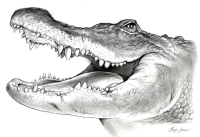 McKinney-Vento Assistance IdentificationPlease complete the information in Part I and any information in Part II that pertains to your family.Please sign and return this form to your school. This form is for record purposes.All information submitted is considered highly confidential.Part I (please print)Student Name	     				     					     (Last Name) 			(First Name) 				(Middle Name)Student Address 	     				     		     		     (Street) 				(City) 		(State) 		(Zip Code)Age/ Birth Date      	     			Grade       													Part II1. Do you or your family live in any of these situations? (please check all that apply)Living with relatives or others due to loss of housing, economic hardship or similar reasonLiving in a motel/hotel, camping ground, or other similar situation due to the lack of alternative adequate accommodationsLiving in emergency or transitional sheltersTemporarily housed, awaiting permanent foster care placementLiving in cars, camper, tent, parks, public spaces, or similar settingsLiving in public spaces not designed for or ordinarily used as regular sleeping accommodationsLiving in an abandoned apartment/buildingUnaccompanied Youth not in physical custody of a parent or court ordered guardian Migratory children (defined in section 1309 of the Elementary and Secondary Education Act of 1965) who qualify as homelessNone of the above (Please explain any special circumstances)       Please list any siblings in the home who are attending Port Allegany School DistrictPARENT/GUARDIAN INFORMATIONName      		Home Telephone Number      Work Telephone Number      Address      		Cell Telephone Number       ___________________________________________					March 27, 2014Parent/Guardian Signature 								          DatePlease complete / print / sign / submit Enrollment Form 9 of 9Sibling NameAge/Birth DateGrade